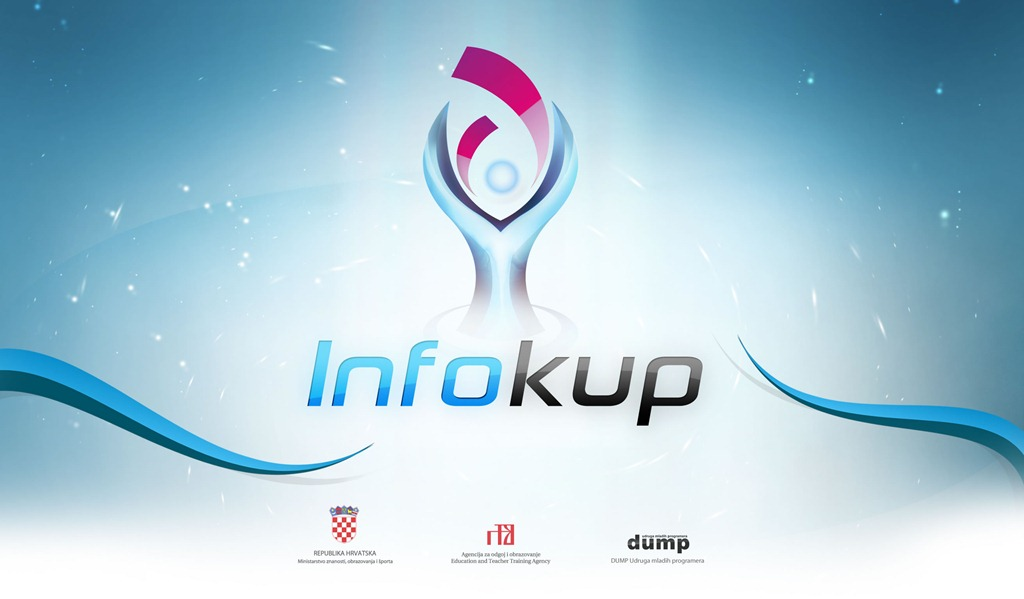 Hodogram županijskog natjecanja i smotre iz informatike – računalstva  (Infokup) 21.veljače 2014.Algoritmi i smotra radova (učionica informatike)8.00 		Okupljanje sudionika 8.15 		Razvoj softvera - smotra radova- mogu prisustvovati svi natjecatelji, povjerenstvo, mentori i gosti8.45 		Testiranje alata za natjecatelje 9.00-12.00 	Natjecanje Algoritmi C/C++/Pascal - učenici dobivaju test, pribor za pisanje i prazan papir12.05-12.45 	Zajednički ručak natjecatelja i mentora (Algoritmi i smotra radovai Osnove informatike (Restaurant KTC)12.45 		Neslužbeni rezultati - Algoritmi i smotra radova 12.45-13.15 	Žalbeni rok13.15 		Službeni rezultati i podjela priznanja - Algoritmi i smotra radovaOsnove informatike (opća učionica)12.05-12.45 	Zajednički ručak natjecatelja i mentora (Algoritmi i smotra radovai Osnove informatike (Restaurant KTC)12.45 		Priprema natjecatelja iz osnova informatike 13.00-14.00 	Natjecanje – Osnove informatike - učenici dobivaju pribor za pisanje i test s prostorom za bilješke14.30 		Neslužbeni rezultati – Osnove informatike14:30-15:00	Žalbeni rok15.00 		Službeni rezultati i podjela priznanja - Osnove informatike